米沢少年少女発明クラブニュース　H30.12.8電気を作ろう　LEDの発光電圧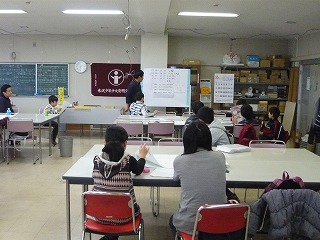 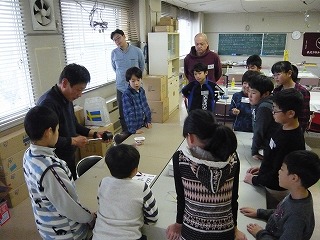 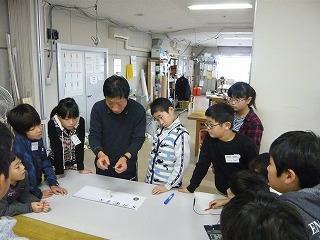 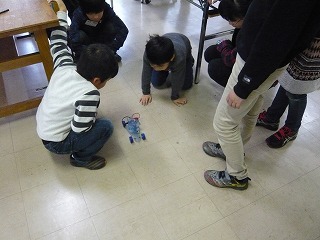 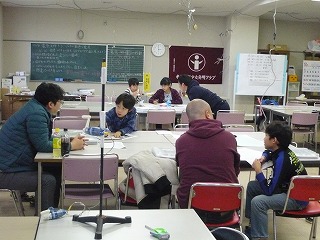 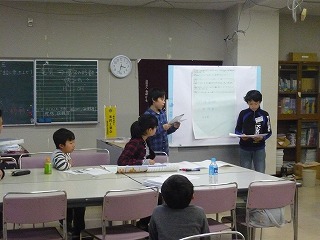 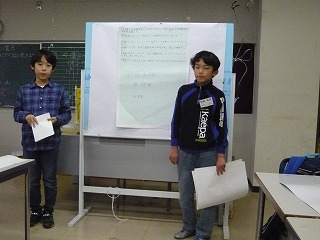 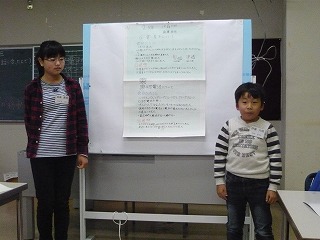 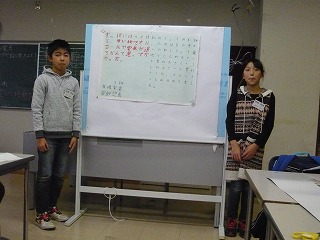 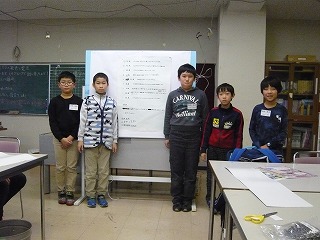 都合により「電気を作ろう」と「LEDの発光電圧」に変更しました。実験を一通り行った後、班ごとに発表をしてもらいました。以前に比べてはるかに上手にプレゼンが出来ていました。拍手　パチパチ・・・。その内容は別紙の通りです。